ОГЛАВЛЕНИЕ:Введение   1.1  актуальность выбранной темы   1.2  цель и содержание поставленных задач   1.3  выдвинутая гипотеза     1.4  характеристика источников2. Основная часть    2.1 описание проведенного исследования. полученные результаты-Общие сведения о рыси     - Разновидности рыси3. Заключение4. Список использованной литературы и интернет-ресурсов5. Приложения   Приложение 1      Разновидности рыси   Приложение 2      Интересные фкты о рыси Приложение 3.     Детские загадки про рысьВведение.Актуальность выбранной темыЯ очень люблю животных. Всегда с интересом смотрю телепередачи о них, читаю книги. У моего друга дома есть кот Митя. У него сложный характер. Иногда он дает себя гладить и играет со мной, а иногда кусается и злится. Почему так? Я захотел узнать о кошках как можно больше. Оказалось, что домашние коты – «родственники» львам, тиграм и  рысям – они все  относятся к семейству кошачьих.  А ведь они такие разные!  Я находил картинки и фотографии этих зверей. Больше всех мне понравилась рысь. Но почему рысь выглядит не всегда одинаково? От чего это зависит? Как оказалось, внешний вид рыси зависит от места обитания животного. А есть ли отличия у разных видов рыси в образе жизни, повадках, питании?  Когда  учительница предложила мне  принять участие в этом конкурсе и определить тему исследования, я выбрал именно эту тему.Цель и содержание поставленных задач.Целью нашей работы стало исследование условий жизни и разновидностей рыси.            Для того, чтобы достичь поставленной цели, мы определили для себя следующие задачи:1) Изучить литературу по теме.       2) Систематизировать материал.3) Подобрать иллюстрации.4) Найти  интересные факты о рыси.5) Найти и систематизировать занимательный материал про рысь.	Выдвинутая гипотезаМы выдвинули гипотезу, что все  виды рыси ведут одинаковый образ жизни, имеют схожие повадки и у всех видов рысей одинаковые предпочтения в питании.Характеристика источниковИсточниками информации нам послужили интернет-ресурсы, книги по данной теме, еще мы нашли в библиотеке и просмотрели старые подшивки журнала «Юный натуралист». Основная часть.Описание проведенного исследованияПрежде всего, мы обратились к интернету. Материала нашли много, но, как оказалось, почти на всех сайтах и страницах сведения похожи или одинаковы. Иногда нам встречались совершенно противоположные сведения. Тогда мы обратились в школьную библиотеку. Библиотекарь отобрала для нас всю имеющуюся по этому вопросу литературу. Изучив интернет-ресурсы и литературу по данной теме, сравнив сведения, мы отобрали материал, совпадающий в большинстве источников и систематизировали его. Описание проведенного исследованияОбщие сведения о рысиИзучив литературу и интернет-ресурсы по данной теме, мы установили, что          РЫСЬ - вид хищного зверя рода кошек. Туловище короткое, плотное, на высоких сильных ногах. По бокам головы развиты широкие баки, а на кончиках ушей — кисточки, что является общим  для всех рысей. Они служат своего рода антеннами - воспринимающие звуковые колебания [2] Характерным признаком рыси является обрубленный на конце, короткий хвост. Рысь — самая северная кошка. Она не боится полярных морозов, умеет лазить по скалам, замечательно плавает. Рысь предпочитает селиться в глухих хвойных лесах с подлеском и зарослями бурелома [6].В России рысь встречается в глухих, сильно захламленных перестойных хвойных лесах вплоть до Камчатки и Сахалина, куда она проникла сравнительно недавно. Водится рысь также в Карпатах, на Кавказе и в Средней Азии. Везде она малочисленна [1].Рысь издавна жила почти во всей лесной зоне Северного полушария, и ее история трагична. Веками человек беспощадно преследовал ее, за уничтожение зверя даже выплачивались вознаграждения. А в результате рысь была истреблена во многих европейских странах. А ведь в природе рыси играют такую же роль, как и волки: они губят среди таежных животных главным образом больных, слабых, неполноценных особей [3].Теперь везде, где рыси удалось спастись, она взята под строгую охрану. Разновидности рысиСуществует множество вариантов окраса рыси, зависящих от географического района, — от рыжевато-бурого до палево-дымчатого, с более или менее выраженной пятнистостью на спине, боках и лапах. Впрочем, даже в одних и тех же местах одинаково окрашенных рысей редко встретишь.  На брюхе волосы особенно длинные и мягкие, но не густые и почти всегда чисто белые с редким крапом. Южные формы обычно более рыжие, шерсть у них короче, а лапы мельче.Как правило, принято различать 4 вида в роде рыси [4]:- евразиатская  (обыкновенная) рысь- рыжая рысь-канадская рысь (некоторые источники считают ее подвидом обычной рыси)-испанская (иберийская)  рысь  Евразиатская рысь (иногда ее называют евразийской или евроазиатской рысью, однако и тот и другой варианты написания равноценны)  является крупнейшей из всех рысей, длина тела 80—130 см и 70 см в холке. Самцы чаще весят от 18—30 кг, самки весят в среднем 18,1 кг. Туловище, как у всех рысей, короткое, плотное. Лапы крупные, зимой хорошо опушенные, что позволяет рыси ходить по снегу, не проваливаясь. На ушах длинные кисточки. Евразиатская рысь — самый северный из видов кошачьих; в Скандинавии она встречается даже за Полярным кругом. В настоящее время 90 % популяции евразиатской рыси обитает в Сибири.Канадская рысь (североамериканская) — вид рысей, обитающий в североамериканской тайге. Ближайший родственник евроазиатской рыси. Этот вид рыси вполовину меньше евроазиатской: длина её тела 86—117 см, высота в холке 60—65 см; масса 8—14 кг. Окрас шерсти красноватый, летом рыжеющий; по основному фону рассыпаны белые отметины, которые создают впечатление припорошенности снегом. Пятен нет, а если и есть, то они светлые и их трудно различить в основном окрасе. На черных ушах сзади имеется по белому пятну, как у многих кошачьих. Встречается необычный окрас «голубой рыси», при котором мех очень светлый, почти белый. Лапы у рыси длинные, стопа широкая.  Североамериканскую рысь легко отличить от других  по хвосту: у нее весь кончик хвоста черный, тогда как остальных конец черный только сверху, а нижняя часть конца хвоста белая. У этой рыси также более широкая стопа, более густой мех на морде, лапы большей длины, кисточки на ушах из черных волосков также длиннее.  Питается канадская рысь в основном зайцами, поэтому встречается в местах обитания зайцев [3]. Дополнением к основному рациону являются мелкие грызуны, красные олени, другие животные, но основа питания – зайцы. По одним источникам [2],  канадская рысь ведет дневной образ жизни и охотится также днем. По другим источникам, эта рысь, так же, как и все остальные виды, ведет ночной образ жизни [3].   У самки рождается 1-8 котят, причем число их зависит от того, насколько мать обеспечена пищей. Их глаза открываются на 10-17 день, а на 24-30 день они уже могут выходить из логова. Мать кормит их молоком 3-5 месяца. В природных условиях они живут до 15 лет. По одним источникам, канадские рыси находятся под угрозой исчезновения, что связано с уничтожением их мест обитания. Эти животные являются объектом охоты, ценится их мех. ( Эти животные занесены в II CITES, полагают, что их число не более 2000).  По другим источникам - будущее канадских рысей на данный момент вне опасности; под угрозой исчезновения они лишь в нескольких регионах.Живёт в лесистых районах Аляски, Канады, а также штатах Монтана, Айдахо, Вашингтон и Колорадо.Рыжая рысь — обитает в Северной Америке на территории от южной Канады до южной Мексики и от восточного до западного побережья США. Встречается, как в субтропических лесах, так и в засушливых пустынных районах, на заболоченных низменностях, хвойных и широколиственных лесах, а также и в местах обитания человека. Внешне это типичная рысь, но более мелкая, размером в половину обычной рыси, не такая длинноногая и широколапая, поскольку ей не требуется ходить по глубокому снегу, но более короткохвостая,  меньше кисточки ушей и светлее окрас. Ее называют бобкэтом, или короткохвостой кошкой. Рыжая рысь имеет белую отметину на внутренней стороне черного кончика хвоста. Как и у всех диких кошек у них черные уши с белым пятном сзади - прижатые уши говорят об агрессивном настроении кошки, о чем она подает сигнал своему противнику. Окрас шерсти красновато-коричневый или светло-серый, живот белый, на лапах черные пятна, на морде черные отметины. Рыжие рыси с юга имеют больше черных отметин, чем их северные собратья. Встречаются рыси полностью черного (меланисты) и белого цвета (альбиносы), причем первые встречались только во Флориде [4].Длина её тела 60,2—80 см, масса 6,7—11 кг.Общий тон окраски рыже—бурый с серым оттенком. Хотя рыжая рысь хорошо лазает по деревьям, она забирается на них только в поисках пищи и убежища.Основная пища рыжей рыси — американский кролик; ловит также змей, мышей, крыс, сусликов и дикобразов. Порой нападает на птиц (диких индеек, домашних кур) и даже белохвостых оленей. Изредка — на мелких домашних животных.Естественные враги рыжей рыси — другие кошки: ягуары, пумы и канадские рыси [3].Испанская рысь (иберийская рысь, пардовая рысь, пиренейская рысь) — вид рысей, которые водятся на юго-западе Испании (большая часть — в Национальном парке Кото Доньяна), хотя изначально испанская рысь была широко распространена на территории Испании и Португалии. Сейчас ее ареал ограничен гористой местностью. Несколько весьма немногочисленных популяций обнаружено и в Португалии.Существует большое внешнее сходство между испанской рысью и ее сородичами из Евразии, за тем разве исключением, что испанская рысь размерами вдвое уступает им. Ее масса 15-25 кг, а длина тела 85-110 см.Отличается более светлым окрасом и резко выраженными пятнами, придающими её окрасу сходство с окрасом леопарда. Зимой мех тускнеет и становится тоньше. Охотится в основном на мелкую дичь — зайцев и кроликов, только изредка нападая на детёнышей оленей. Испанская рысь предпочитает одиночный образ жизнь, она активна в ночное время, а зимой, напротив, в дневное [2].Срок жизни в условиях дикой природы до 13 лет.Испанская рысь — один из самых редких видов млекопитающих. По оценке на 2005 г. её популяция составляет всего 100 особей. Для сравнения: в начале XX века их насчитывалось около 100 тыс., к 1960 — уже 3 тыс., к 2000 — всего 400. Испанская рысь отнесена к категории животных, подвергающихся угрозе полного исчезновения [4].Заключение.В ходе проведенного исследования, мы частично подтвердили свою гипотезу. Все виды рыси, кроме испанской, ведут одинаковый (ночной) образ жизни. Испанская же рысь летом активна в ночное время, а зимой – в дневное. В литературе мы увидели противоречивые сведения и о  канадской рыси. Повадки сходны у всех видов – рысь никогда не нападает на жертву, прыгая с дерева [1].  Пища рысей состоит из млекопитающих, от мелких (мышей) до косуль и телят оленей. Основу питания составляют зайцы. За ними рысь мчится метровыми прыжками и бьет их лапой. Типичным местом обитания рыси являются густые леса и тайга, где для нее всегда есть много подходящей пищи.Обладает особыми свойствами, отличающими их от других животных:- острое зрение,- наличие на ушах кисточек, воспринимающих звуковые колебания и передающие их на среднее ухо[5] .Рысь издавна обитала почти по всей лесной зоне северного полушария, и везде ее история драматична. Веками человек ее преследовал. Слишком поздно люди осознали, что рысь заслуживает внимания и заботы. Ее полностью уничтожили на территории большей части Европы. Теперь везде, где рыси удалось сохраниться, она взята под строгую охрану. Ее даже стали отлавливать и переселять в те места, где она исчезла [4].   Литература и интернет-ресурсы[Э. Г. Самусенко и др.]; Под ред. М. С. Долбика Справочник охотника. — Минск: Ураджай, 1987. — С. 47. — 301 с.http://bigcats.ru/index.php?bcif=lynx.shtml Соколов В. Е. Редкие и исчезающие животные. Млекопитающие. — М.: Высш. шк., 1986. — С. 322. — 100 000 экз.http://bigcats.ru/index.php?bcif=problems-lynx.shtmlКрасная книга Калининградской области/коллектив авторов; под ред.В. П. Дедкова, Г. В. Гришанова. – Калининград: Изд-во РГУ им. И. Канта, 2010.-334с.     6.  ж. «Юный натуралист», № 7, 1994гПРИЛОЖЕНИЕ 1.Разновидности рысиЕвразиатская (обыкновенная) рысь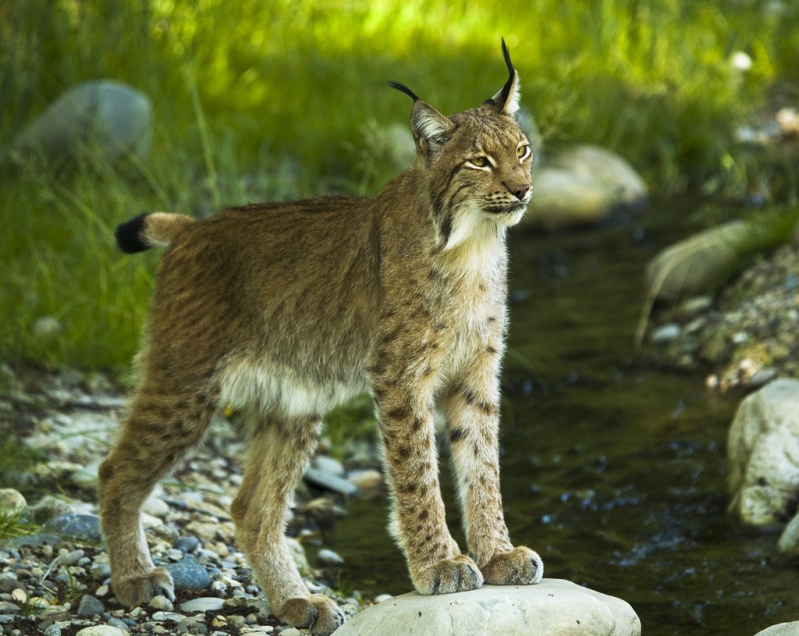 Детеныш евразиатской рыси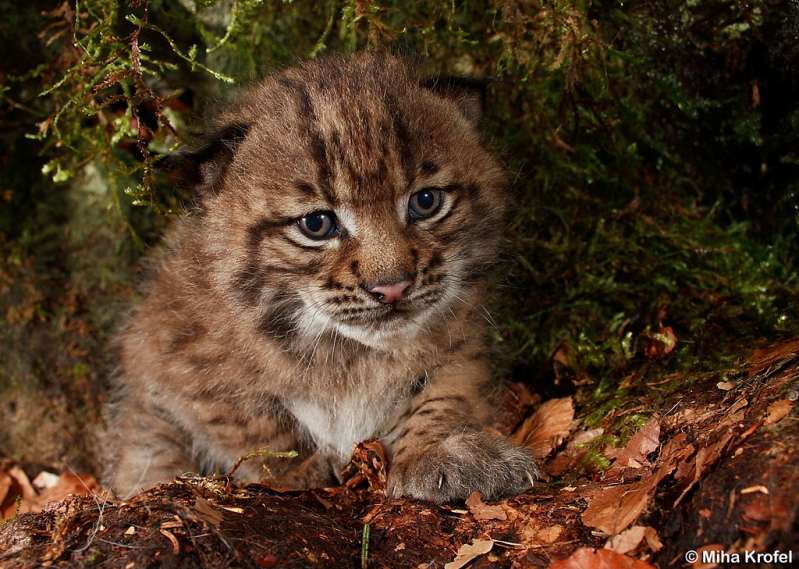  Канадская рысь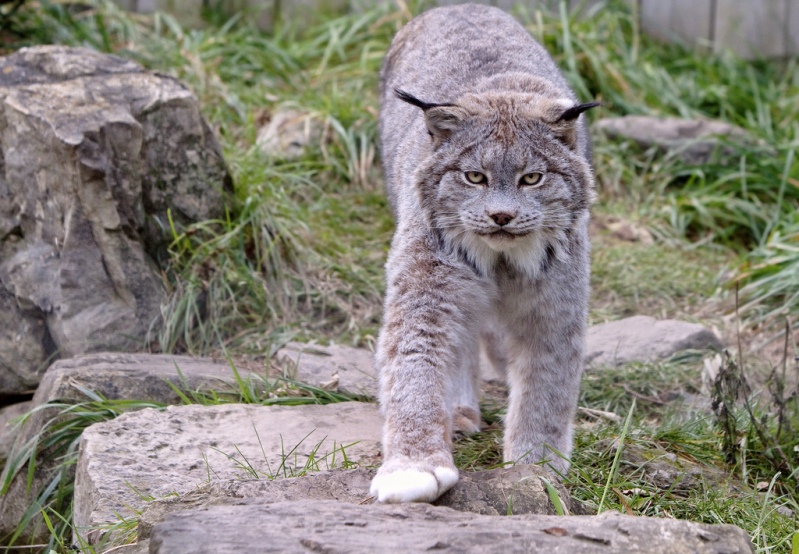 детеныши канадской рыси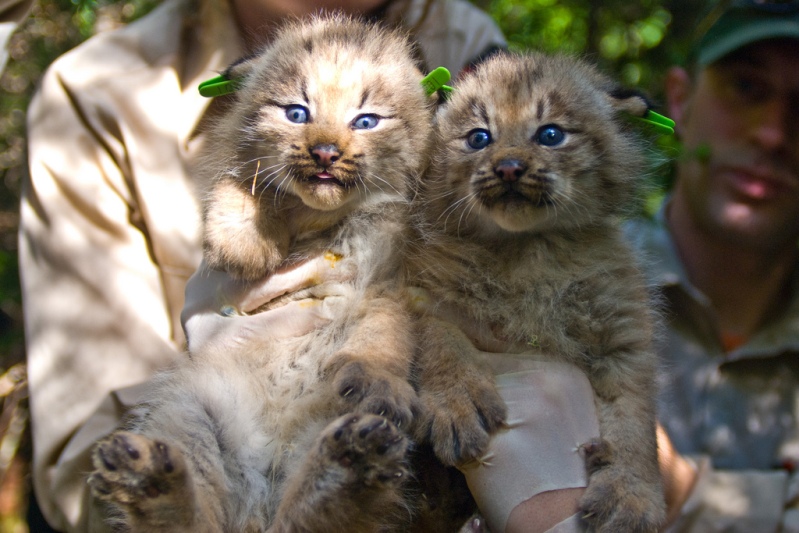 Рыжая рысь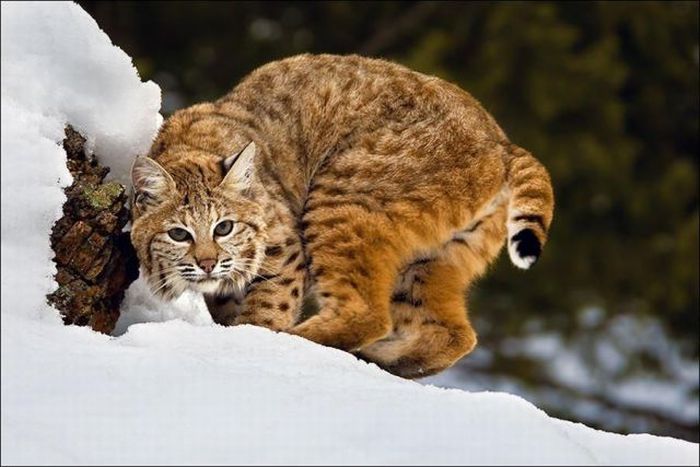 Детеныш рыжей рыси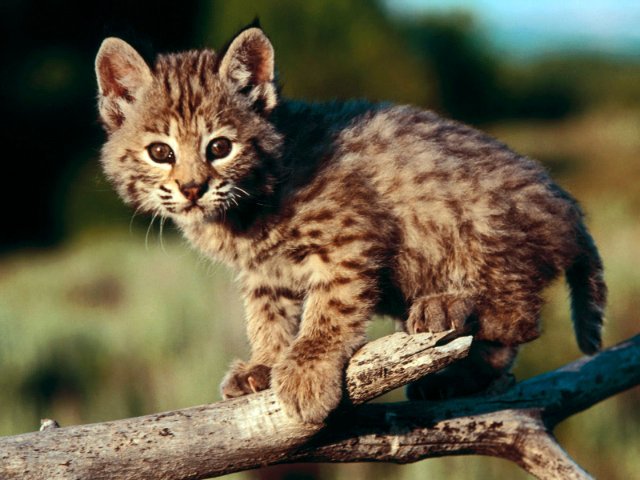 Испанская рысь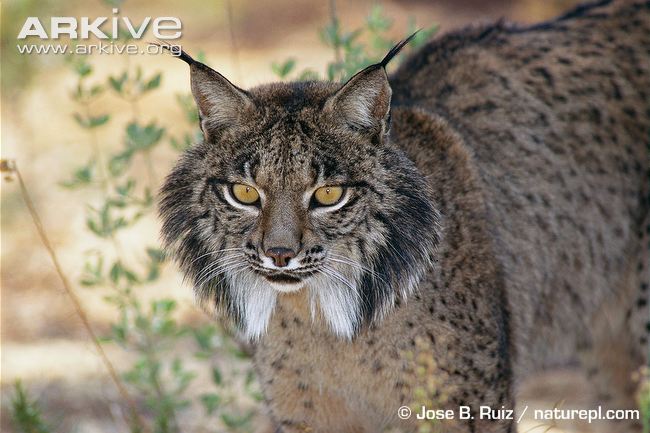 Детеныш испанской рыси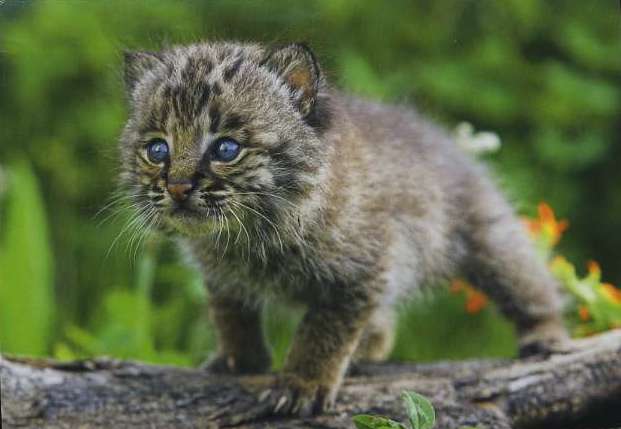 ПРИЛОЖЕНИЕ 2.Интересные факты о рысиЛапы у рыси  крупные, зимой они снизу обрастают длинными волосами и становятся похожими на лыжи, поэтому нагрузка на опору у рыси в несколько раз меньше, чем у других кошачьих. Это, наряду с высокими ногами, служит приспособлением к передвижению по рыхлому глубокому снегу. При движении шагом заднюю ногу рысь ставит в след передней. Если идут несколько рысей, то те, что позади, ступают точно в следы передних.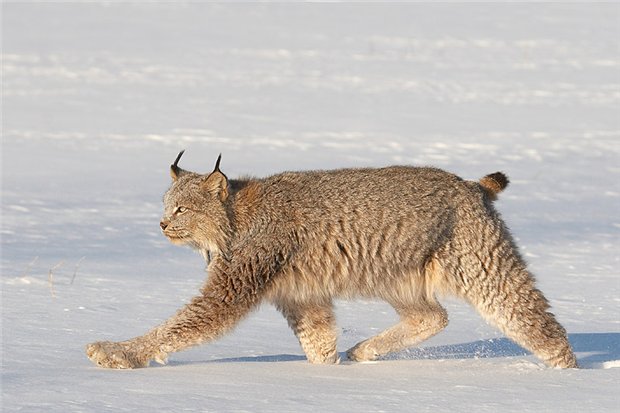 На охоту рысь выходит ночью. Эта кошка никогда не нападает на жертву, прыгая с дерева. Она предпочитает сидеть в засаде или незаметно подкрадываться. Часами, иногда и сутками она может без движения лежать в засаде. Благодаря маскировочной окраске и полной неподвижности ее очень трудно заметить, а она сверху видит все. Обладая очень тонким слухом и острым зрением, рысь обнаруживает жертву еще издали.  Зайца, грызущего веточку, рысь слышит за 60 метров! Прыжок рыси достигает в длину 4 метров. Во время охоты она ложится на нижнюю ветвь, вытягивается в длину, и, затаясь, ждет появление добычи. Очень развитые задние лапы дают ей возможность высоко прыгать, чтобы поймать птиц, взлетающих с земли.  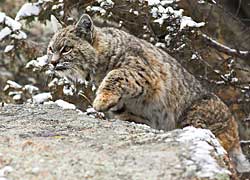 Рысь не может бегать на дальние расстояния, она будет гоняться за зверем лишь 60-80 метров, после чего выдыхается: сказывается маленькое сердце, не приспособленное для долгого бега. 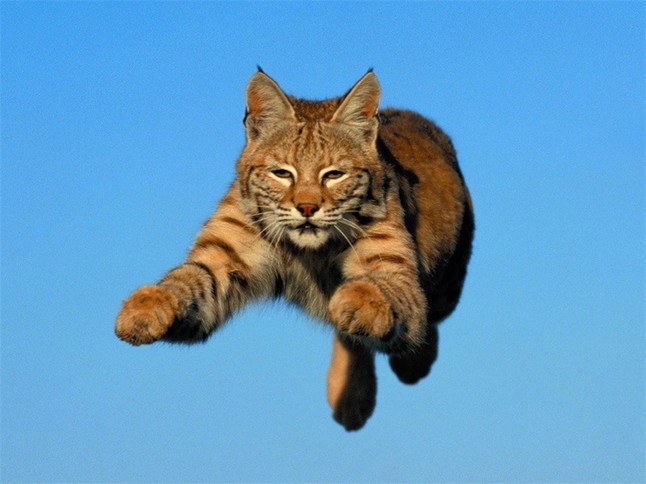 След рыси типично кошачий, без отпечатков когтей. .А так же у рыси когти острые как бритва и могут порезать некоторые металлы даже сталь, некоторые породы камней и кору деревьев.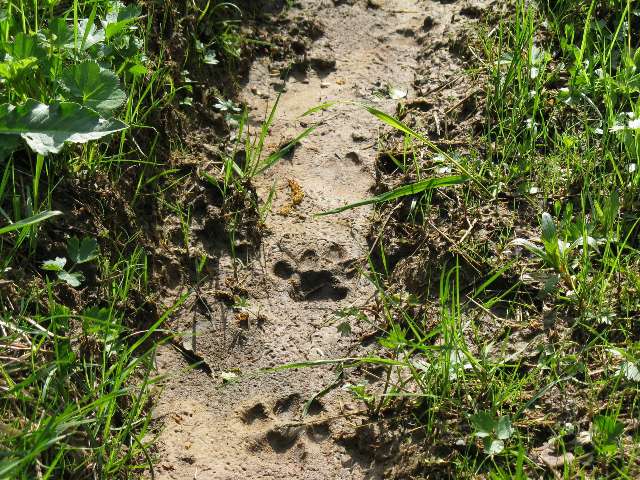 Раньше считалось, что рысь способна видеть через стену и может обходить ловушки. В Северном полушарии около созвездия Большой Медведицы есть созвездие Рысь. В нем невооруженным взглядом можно различить 60 звезд! Контуры рыси оно не напоминает, но польский астроном  Ян Гевелий, который еще в 17 веке разглядел эти звезды и выделил их в отдельное созвездие, думал так: «В этой части неба встречаются только мелкие звёзды, и нужно иметь рысьи глаза, чтобы их различить и распознать».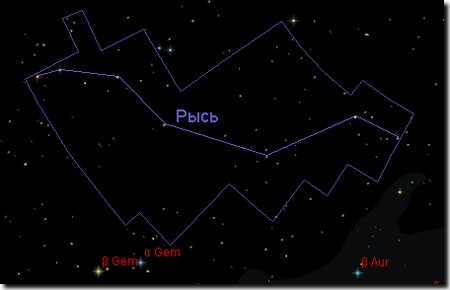 Древние греки верили, что острый взор рыси способен пронзать насквозь непрозрачные предметы. А еще о зрении рыси – она может увидеть маленькую мышку на расстоянии 75 метров!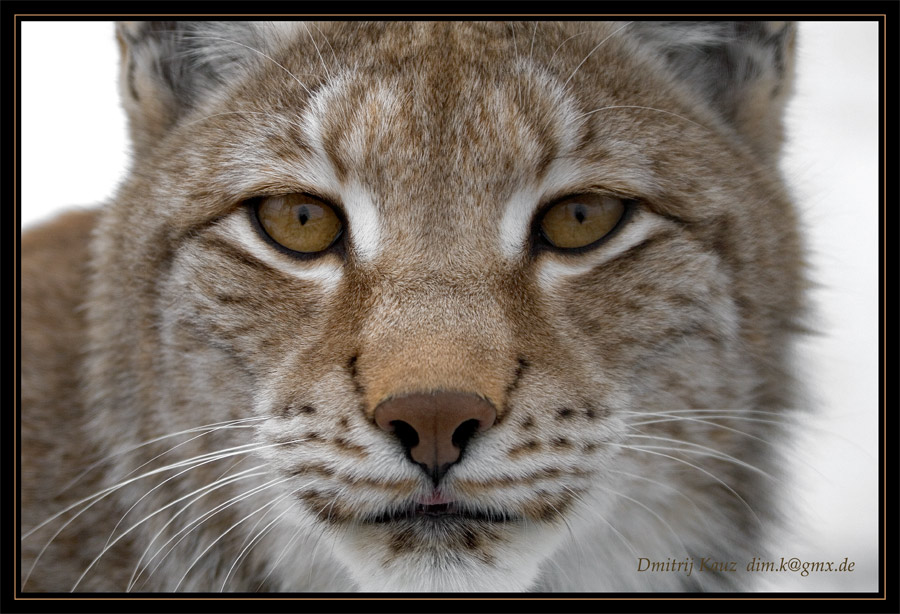 В скандинавской мифологии рысь была священным животным богини любви Фрейи.  Считалось, что рыси впряжены в ее колесницу.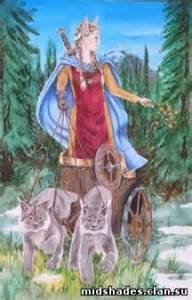 Необычный вид рыси придают кисточки на ушах. Интересный факт, что если их срезать, острота слуха животного сильно снижается.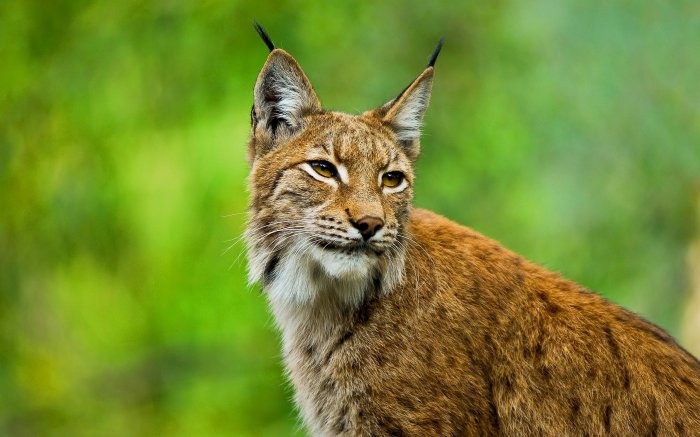 8. Образовавшие пару рыси при встрече следуют особому ритуалу. Особи встают друг напротив друга и начинают слегка бодаться лбами.
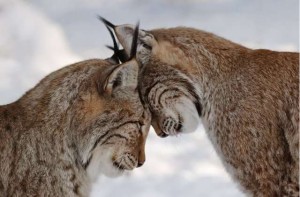 Рыси не переносят лис и при встрече стараются уничтожить недругов. Дело в том, что лисицы падки на чужую добычу, и, когда рысь замечает лису, выжидает недалеко от своей добычи и нападает на неприятеля, защищая добычу. Убив неудачливого воришку, рысь не съедает лисицу, а оставляет на месте.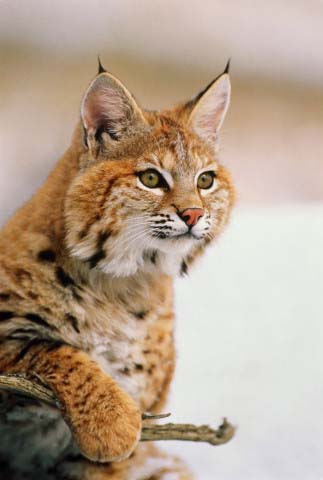 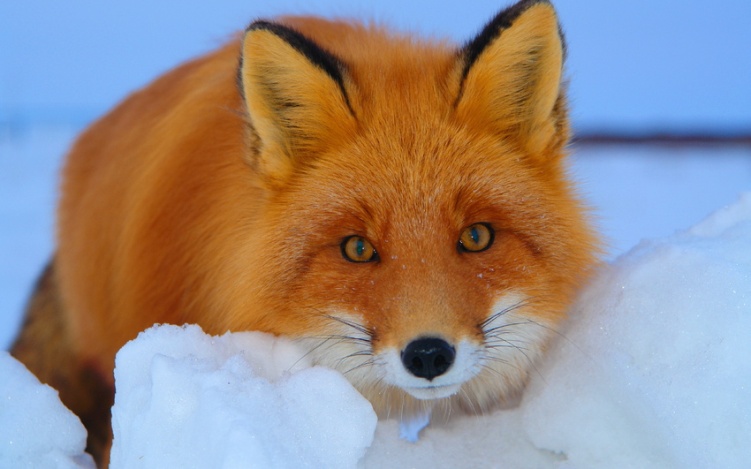 ПРИЛОЖЕНИЕ 3.Детские загадки про рысьНа суку таится кошка,Но она совсем не крошка,
И нельзя сказатьей:"Брысь!,потому что это (рысь)!Пятнистая хищница, леса гроза,
На ушках по кисточке, злые глаза.
Живёт она в тёмной чащобе лесной
И лучше её обходить стороной.Огромная кошка по лесу скачет,
В ушках серёжки она не прячет,
Ей не скажешь слова – брысь,
Потому, что это – (рысь).Кошка красивая, мех рыжеватый,
Кисточки уши и мощные лапы.
Только, пожалуй, ты с ней не водись -
Хищник опасный. Зовут её (Рысь)
Эта кошка не проста,
И почти что нет хвоста.
Может прыгнуть и загрызть!
На ушах с кистями (рысь).Кошка! Кошку берегись!
Ей не скажешь громко:"Брысь!"
Потому, что это (Рысь.)                                     Е. ТелушкинаУ этих ловких кисочек
Есть маленькие кисточки,
Они на кончиках ушей
У врослых и у малышей.(Рыси)                                А. ЗубковОгромная кошка мелькнёт за стволами, 
Глаза золотые и уши с кистями. 
Но это не кошка, смотри, берегись, 
Идёт на охоту коварная... (рысь)У этой хищной кошки 
Сильны, высоки ножки. 
Зимою шерсть пятниста, 
Мохната и пушиста. 
И кисточки на ушках, 
А лапы на подушках, 
Они мощны, лохматы, 
Опасны для пернатых. 
Обед бывает сытным 
Попавшимся копытным. 
Страшись прикрикнуть «брысь»,
Завидя близко...( рысь).                             С. МостовойЭто кошка, но большая.
Её дом – тайна, леса.
Иногда её бояться
Волк и рыжая лиса.
Она ходит очень скрытно
Ей не скажешь: «Кошка брысь»
Очень ловкий, сильный хищник,
Страж тайги большая...  (Рысь).                          В. ЛактионовКороткий хвост и кисти на ушах,Внимателен и осторожен шаг.
Она на ветку забралась
И там спокойно улеглась.
Не скажешь этой кошке: брысь!
Будь осторожен.Это...(рысь)         С. МостовойСкачано с www.znanio.ru